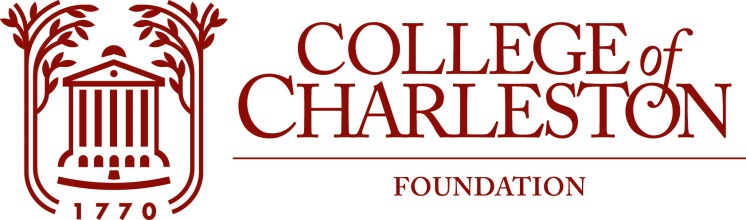 NOMINATING COMMITTEE AGENDASeptember 17, 2020Zoom: https://cofc.zoom.us/j/910078151391:00 – 2:00 PMCOMMITTEE MEMBERS:Jeff Kinard ’77, Chair 			Tomi Youngblood, Vice ChairPeggy Boykin ‘81Neil Draisin ‘65Fleetwood HassellStephen KerriganSherrie Snipes-Williams		                             Sam Stafford III ‘68 		STAFF: Chris Tobin, Executive Vice President of Institutional Advancement and Executive Director of the CofC FoundationCarin Jorgensen, liaisonAGENDA:WELCOME AND QUORUMAPPROVE MINUTES April 24, 2020PLANNING & GOALSIV.       EXECUTIVE SESSION (if necessary)V.	NEW BUSINESSVI.	ADJOURN The Mission of the College of Charleston Foundation is to promote programs of education, research, student development, and faculty development for the exclusive benefit ofthe College of Charleston